Fan insert ER 17/60Packing unit: 1 pieceRange: 
Article number: 0080.0735Manufacturer: MAICO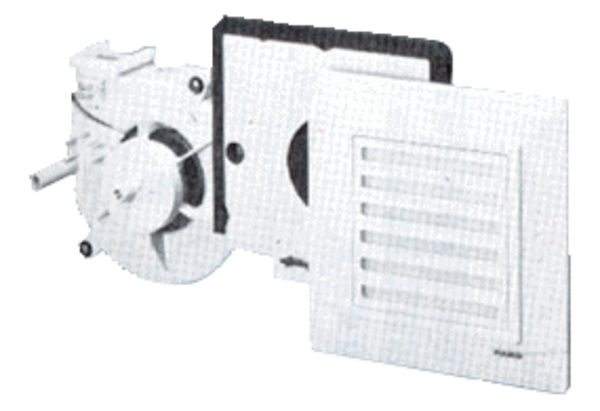 